ПЛАН И РАСПОРЕД ПРЕДАВАЊАП1, П2, ...., П15 – Предавање прво, Предавање друго, ..., Предавање петнаесто, Ч - ЧасоваПЛАН И РАСПОРЕД ВЈЕЖБИВ1, В2, ...., В15 – Вјежбе прве, Вјежбе друге, ..., Вјежбе петнаесте, ТВ – Теоријске вјежбе, ПВ – Практичне вјежбе, Ч - ЧасоваПРЕДМЕТНИ НАСТАВНИК:др Борис Петковић, доцент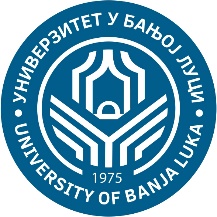 УНИВЕРЗИТЕТ У БАЊОЈ ЛУЦИПРИРОДНО-МАТЕМАТИЧКИ ФАКУЛТЕТКатедра за Теоријску математику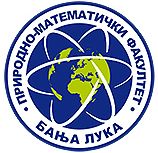 Ак. годинаПредметШифра предметаСтудијски програмЦиклус студијаГодина студијаСеместарБрој студенатаБрој група за вјежбе2023/2024Статистика и случајни процеси1Ц07МОС528Математика-информатикаIIVVIII1СедмицаПредавањеТематска јединицаДанДатумВријемеМјестоЧНаставникIП1Популација, обиљежје,узоракУторак20.02.2024.10:00 – 12:00Учионица бр.42др Борис Петковић, доцентIIП2Нумеричке карактеристике обиљежјаУторак27.02.2024.10:00 – 12:00Учионица бр.42др Борис Петковић, доцентIIIП3Статистике, особине неких статистикаУторак05.03.2024.10:00 – 12:00Учионица бр.42др Борис Петковић, доцентIVП4Оцјене параметараУторак12.03.2024.10:00 – 12:00Учионица бр.42др Борис Петковић, доцентVП5Тачкасте оцјене параметараУторак19.03.2024.10:00 – 12:00Учионица бр.42др Борис Петковић, доцентVIП6Интервалне оцјене параметараУторак26.03.2024.10:00 – 12:00Учионица бр.42др Борис Петковић, доцентVIIП7Методе за одређивање оцјена параметараУторак02.04.2024.10:00 – 12:00Учионица бр.42др Борис Петковић, доцентVIIIП8Тестирање хипотезаУторак09.04.2024.10:00 – 12:00Учионица бр.42др Борис Петковић, доцентIXП9Грешка прве и друге врсте, p вриједностУторак16.04.2024.10:00 – 12:00Учионица бр.42др Борис Петковић, доцентXП10Нејман - Пирсонова лемаУторак23.04.2024.10:00 – 12:00Учионица бр.42др Борис Петковић, доцентXIП11Параметарски тестови за очекивањеУторак30.04.2024.10:00 – 12:00Учионица бр.42др Борис Петковић, доцентXIIП12Параметарски тестови за дисперзијуУторак07.05.2024.10:00 – 12:00Учионица бр.42др Борис Петковић, доцентXIIIП13Непараметарски тестовиУторак14.05.2024.10:00 – 12:00Учионица бр.42др Борис Петковић, доцентXIVП14Случајни процеси, дефиниција, особинеУторак21.05.2024.10:00 – 12:00Учионица бр.42др Борис Петковић, доцентXVП15Винеров процес, процес МарковаУторак28.05.2024.10:00 – 12:00Учионица бр.42др Борис Петковић, доцентXVIП16Стационарна расподјела ланца МарковаУторак04.06.2024.10:00 – 12:00Учионица бр.42др Борис Петковић, доцентСедмицаВјежбеТип вјежбиТематска јединицаДанДатумВријемеМјестоЧСарадникIВ1ТВПопулација, обележје,узоракПетак23.02.2024.14:00-16:00Учионица бр.42др Бојан Николић IIВ2ТВНумеричке карактеристике обележјаПетак01.03.2024.14:00-16:00Учионица бр. 42др Бојан НиколићIIIВ3ТВСтатистике, особине неких статистикаПетак08.03.2024.14:00-16:00Учионица бр.42др Бојан НиколићIVВ4ТВОцене параметараПетак15.03.2024.14:00-16:00Учионица бр.42др Бојан НиколићVВ5ТВТачкасте оцене параметараПетак22.03.2024.14:00-16:00Учионица бр.42др Бојан НиколићVIВ6ТВИнтервалне оцене параметараПетак29.03.2024.14:00-16:00Учионица бр. 42др Бојан НиколићVIIВ7ТВПрви колоквијумПетак05.04.2024.14:00-16:00Учионица бр. 42др Бојан НиколићVIIIВ8ТВТестирање хипотезаПетак12.04.2024.14:00-16:00Учионица бр. 42др Бојан НиколићIXВ9ПВГрешка прве и друге врсте, p вредностПетак19.04.2024.14:00-16:00Учионица бр. 42др Бојан НиколићXВ10ПВНејман Пирсонова лемаПетак26.04.2024.14:00-16:00Учионица бр. 42др Бојан Николић XIВ11ПВПараметарски тестови за очекивањеЧетвртак02.05.2024.08:00-10:00Учионица бр. 302др Бојан НиколићXIIВ12ПВПараметарски тестови за дисперзијуПетак10.05.2024.14:00-16:00Учионица бр. 42др Бојан НиколићXIIIВ13ПВНепараметарски тестовиПетак17.05.2024.14:00-16:00Учионица бр. 42др Бојан НиколићXIVВ14ПВСлучајни процеси, дефиниција, особинеПетак24.05.2024.14:00-16:00Учионица бр. 42др Бојан НиколићXVВ15ПВВинеров процес, процес Маркова,Петак31.05.2024.14:00-16:00Учионица бр. 42др Бојан НиколићXVIВ16ПВ Други колоквијумПетак07.06.2024.14:00-16:00Учионица бр. 42др Бојан Николић